Příloha č. 2Umístění kontejneru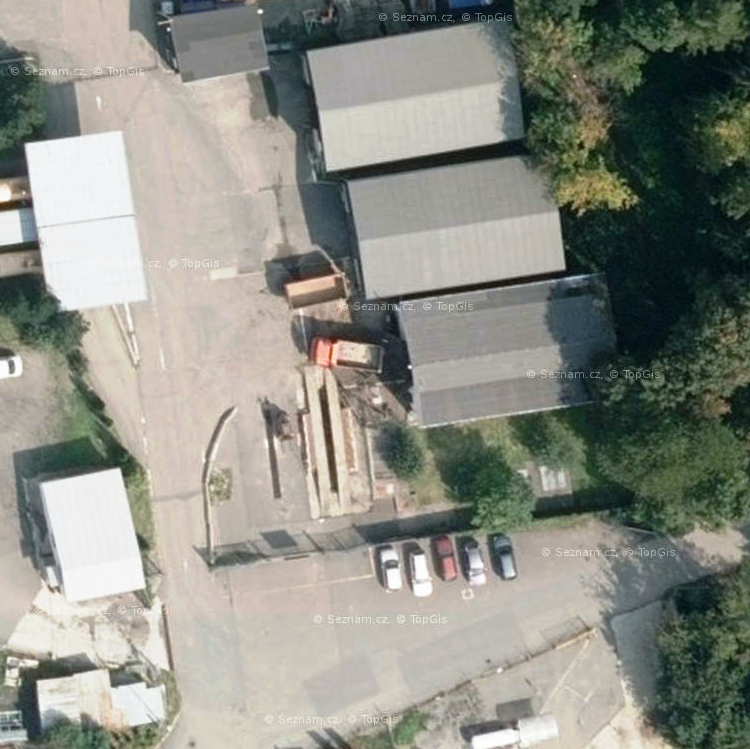 